_______________________________________________________ 											5th September 2019Dear Parents,Welcome back to everyone and a special welcome to our new children in class 1,2 ,3 & 4. This is a busy term with lots of things planned in already. There are some key dates at the end of the newsletter and these will also be updated on the school website.Roald Dahl Week and Reading PassportsNext week is Roald Dahl week with lots of activities going on. All the children havebeen asked to come to school dressed as their favourite Roald Dahl character next Friday (13th September).Class 2 will be visiting the Roald Dahl Gallery in Aylesbury on Monday . The kitchen will be providing a packed lunch for the children, but please remember to send them with their water bottles. Classes 3 & 4 will be visiting the Roald Dahl Museum in Great Missenden on Wednesday. Children will need to bring a packed lunch and a drink with them. If your child is in Class 3 or 4 and you haven’t yet given consent and paid for the trip, please could you do this by tomorrow. Reminder letters were sent home with the children yesterday.The children were excited to receive their reading passports yesterday but they need your help to read around the world! As part of our reading focus we want every child to read aloud to an adult each day so they develop their vocabulary and comprehension skills. This is particularly important in KS2. Once they have read please write down the length of time and sign in the reading contact books. Children will earn their reading miles for every 10 minutes in class 2 and 20 minutes in classes 3 and 4. Good Luck!ClubsClubs will start the week of Monday 16th September. The club list for this term is attached to the email. Premier Sport Breakfast Clubs – these can be booked online directly with premier via their website – www.premier-education.com.Golden Mile Running Club – This will take place again on a Wednesday and Friday morning before school. The club is free of charge and there is no need to book. Children wanting to take part need to be in the playground for 8.20am with their trainers on. (the gates will be locked at 8.25).Game On Football Clubs – Fliers available from the OfficeFrench Club – Flier attached to the emailYoga Club – Please ask the Office for more informationTechnology Club – This new club will be running on a Monday after school for KS2. Flier attached.Netball Club – Letters will be given to interested children in Class 4 next week.Music LessonsThank- you to all of you who have expressed an interest in music lessons for this term. If there are any other children in Years 1-6 which who are interested in drumming or recorder lessons, please let the Office know.ParkingAt the end of last term there were several complaints about cars either parking in restricted areas or waiting with their engines still on. If we could please ask parents and carers to be considerate of others, in particular local residents, when dropping off and collecting their children. Thank you.Lost PropertyWe have a number of items of clothing in school which were left here over the holidays. The children have had a chance to look through these today. Any items that are unclaimed by the end of the week will be taken to the charity shop or offered as second hand uniform.Message from The Friends – Village Sports Day, Sunday 8th SeptemberPlease all come along to the village sport day being held on Sunday 8th September on Little Gaddesden sports field. Food and drinks from 1pm and races start at 1.45pm. Lots of fun to be had & prizes to be won. For further information contact Eleanor Mitchell or Catriona Angel.Yours sincerelyCharis GeogheganHeadteacherAutumn Term 2019 – Key Dates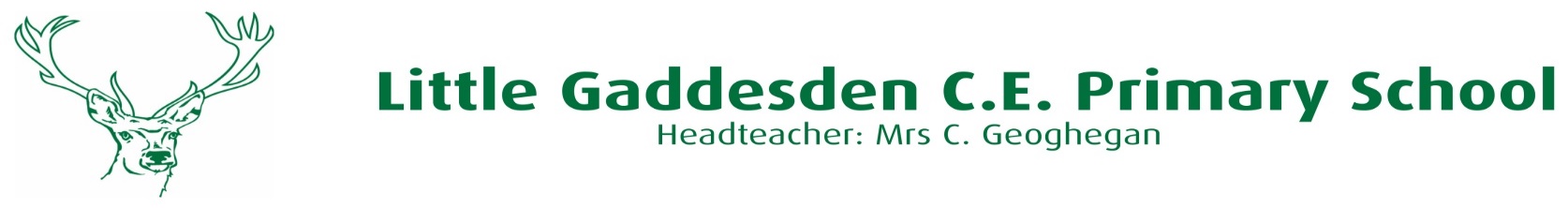 Monday 9th SeptemberClass 2 Trip to Roald Dahl Gallery, AylesburyTuesday 11th SeptemberClass 3 & 4 Trip to Roald Dahl Museum, Great MissendenMonday 16th SeptemberClass 2 – Meet the Teacher 8.30amTuesday 17th SeptemberClass 3 – Meet the Teacher 8.30amWednesday 18th SeptemberClass 4 Meet the Teacher 8.30amTuesday 8th OctoberHarvest Service at Little Gaddesden Church, 9.15amWednesday 16th October Flu Nasal Spray Reception –Yr 6Wednesday 23rd OctoberDaytime Parent ConsultationsThursday 24th OctoberEvening Parent ConsultationsThursday 24th OctoberSchool PhotographerFriday 25th OctoberINSET day – School closedMonday 28th October – Friday November 1stHalf-term – School Closed